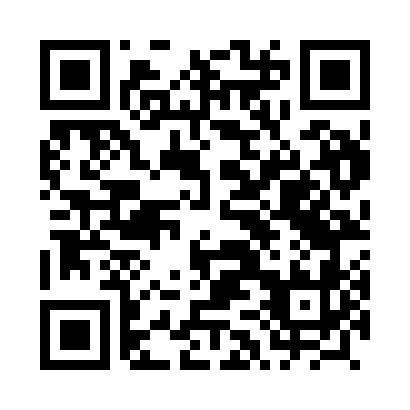 Prayer times for Piorunkowice, PolandMon 1 Apr 2024 - Tue 30 Apr 2024High Latitude Method: Angle Based RulePrayer Calculation Method: Muslim World LeagueAsar Calculation Method: HanafiPrayer times provided by https://www.salahtimes.comDateDayFajrSunriseDhuhrAsrMaghribIsha1Mon4:306:2612:545:217:239:112Tue4:286:2312:535:227:249:133Wed4:256:2112:535:247:269:154Thu4:226:1912:535:257:289:175Fri4:196:1712:535:267:299:196Sat4:176:1512:525:277:319:227Sun4:146:1312:525:287:329:248Mon4:116:1012:525:297:349:269Tue4:086:0812:515:307:369:2810Wed4:056:0612:515:317:379:3011Thu4:036:0412:515:327:399:3312Fri4:006:0212:515:347:409:3513Sat3:576:0012:505:357:429:3714Sun3:545:5812:505:367:449:3915Mon3:515:5612:505:377:459:4216Tue3:485:5412:505:387:479:4417Wed3:455:5112:495:397:489:4618Thu3:425:4912:495:407:509:4919Fri3:395:4712:495:417:519:5120Sat3:365:4512:495:427:539:5421Sun3:335:4312:495:437:559:5622Mon3:305:4112:485:447:569:5923Tue3:275:3912:485:457:5810:0124Wed3:245:3812:485:467:5910:0425Thu3:215:3612:485:478:0110:0626Fri3:185:3412:485:488:0310:0927Sat3:155:3212:485:498:0410:1228Sun3:125:3012:475:508:0610:1429Mon3:095:2812:475:518:0710:1730Tue3:055:2612:475:528:0910:20